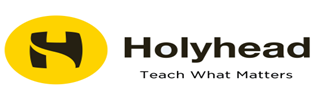 Holyhead School Person SpecificationPost:  Teacher of GeographyAreaEssentialDesirableQualificationsDegree in Geography or other Geography linked degrees i.e. GeologyPGCE or equivalentEvidence of further educational professional developmentExperiencePGCE teaching practice experience at KS3 and KS4Experience teaching another Humanities subject, other than specialismTeaching at KS5KnowledgeGrounding in teaching and learning strategiesCommitment to the role of accurate assessment to monitor progressKnowledge and understanding of literacy developmentUse of differentiated approaches to teaching and learningSkillsAbility to communicate clearly and effectivelyCommitment to high quality teachingICT skills to enhance teaching and learning in HumanitiesCommitment to extra-curricular learningAttitudes and ValuesEnthusiastic about teaching young people of all abilitiesCommitment to improving teaching and learningWillingness to join in the development of schemes of learning and out-of-classroom experiencesPersonal QualitiesDynamic and energeticDesire for constant improvementAn evaluative and reflective approach to own practiceAbility to maintain appropriate, productive relationships with studentsAbility to maintain emotional resilience ProfessionalismTeam playerAbility to meet deadlines